基本信息基本信息 更新时间：2024-03-20 11:08  更新时间：2024-03-20 11:08  更新时间：2024-03-20 11:08  更新时间：2024-03-20 11:08 姓    名姓    名廖迎乔廖迎乔年    龄40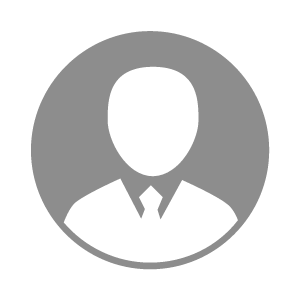 电    话电    话下载后可见下载后可见毕业院校漳州农业学校邮    箱邮    箱下载后可见下载后可见学    历中专住    址住    址期望月薪面议求职意向求职意向猪药销售员,禽药销售员,大包干业务员猪药销售员,禽药销售员,大包干业务员猪药销售员,禽药销售员,大包干业务员猪药销售员,禽药销售员,大包干业务员期望地区期望地区福建省福建省福建省福建省教育经历教育经历就读学校：漳州农业学校 就读学校：漳州农业学校 就读学校：漳州农业学校 就读学校：漳州农业学校 就读学校：漳州农业学校 就读学校：漳州农业学校 就读学校：漳州农业学校 工作经历工作经历工作单位：大北农集团，傲农集团 工作单位：大北农集团，傲农集团 工作单位：大北农集团，傲农集团 工作单位：大北农集团，傲农集团 工作单位：大北农集团，傲农集团 工作单位：大北农集团，傲农集团 工作单位：大北农集团，傲农集团 自我评价自我评价有方向，要求进步，自我管理能力强，目标明确。有方向，要求进步，自我管理能力强，目标明确。有方向，要求进步，自我管理能力强，目标明确。有方向，要求进步，自我管理能力强，目标明确。有方向，要求进步，自我管理能力强，目标明确。有方向，要求进步，自我管理能力强，目标明确。有方向，要求进步，自我管理能力强，目标明确。其他特长其他特长